ARYA SArya.379934@2freemail.com “To work in an organisation to use my skills and knowledge as well as further enhance my knowledge and career in the field of construction”Key SkillsTEAM PLAYER AND LEADERSHIP has leaded a team of 6 members during the undergraduate project. CREATIVITY, had contributed innovative and new ideas for the construction of a house.ORGANISATIONAL AND MANAGEMENT, during the events conducted in school and colleges.CRITICAL THINKING has the ability to weigh the pros and cons of different solutions and opt the best.CONFIDENT, COMPETETIVE AND RELIABLE, positive competitive spirit in completing works.COMMUNCATIVE, knows 4 languages and has ability to explain in a clear way, helped students in understanding subjectsTechnical SkillsOperating Systems used WINDOWS 2000, XP,MS-Office (Excel, Word & PowerPoint)AutoCADEducational Qualifications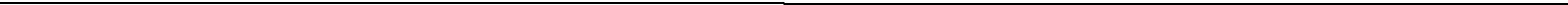 Msc Construction Project Management – awaiting results from University of Portsmouth, United KingdomB.Tech ( Civil Engineering) from Musaliar College of Engineering under the University of Kerala. with CGPA 7.18Diploma (Civil Engineering) from Sun Polytechinc College under Tamil Nadu Department of Technical Education with distinctionHigher Secondary (Science & Maths) from CBSE with 57%Senior secondary from CBSE with 56%iPersonal DetailsiiDate of birth:21/09/1991Gender:FemaleMarital Status: Single: SingleLanguages Known: English, Malayalam, Tamil, Hindi: English, Malayalam, Tamil, HindiInterests: Dancing, Music, reading: Dancing, Music, reading